20th June 2022Dear Parent / GuardianWe are very excited to announce that we have confirmed 2 dates for our popular multi-sports Activity days for the summer holiday period.  We have not been able to run these for a few years due to Covid Restrictions, so we are keen to get these back up and running.The dates areTuesday 30th August 2022Wednesday 31st August 2022The camps will be based at Downlands Community School Sports Centre, Dale Avenue, Hassocks, BN6 8LP and will be run by qualified PE teachers all with experience of both secondary and junior school provision.  As the camp providers we are an experienced local company who currently operate a number of after school clubs in the local area as well as teaching in many of the local primary schools.When attending the camp students will take part in an organised programme of events.  This will include activities such as teambuilding, problem solving, leadership, football, basketball, dance, gymnastics, rounders, volleyball, badminton, athletics and many more.  The programme aims to help the students interact with each other and develop new skills and relationships all whilst having fun.  The days will run from 9am-3pm and are aimed for children in Years 1 – 6.  The cost for the camp is £25.00 per child per day.If you would like to book your child a space, please email jennyjasc@gmail.com as soon as possible as places will be allocated on a first come first served basis.We look forward to hearing from you.Yours sincerely,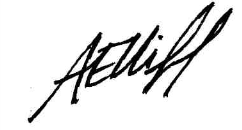 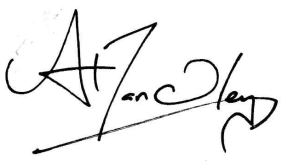 Jenny Handley	          Abi Elliff